Spec Facebook PostClient: Chuck Sink for Castaway Technologies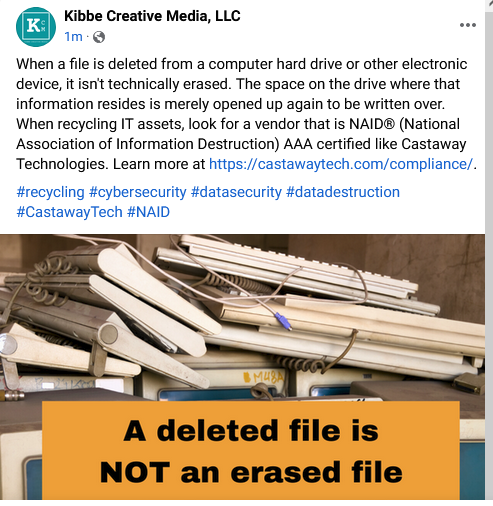 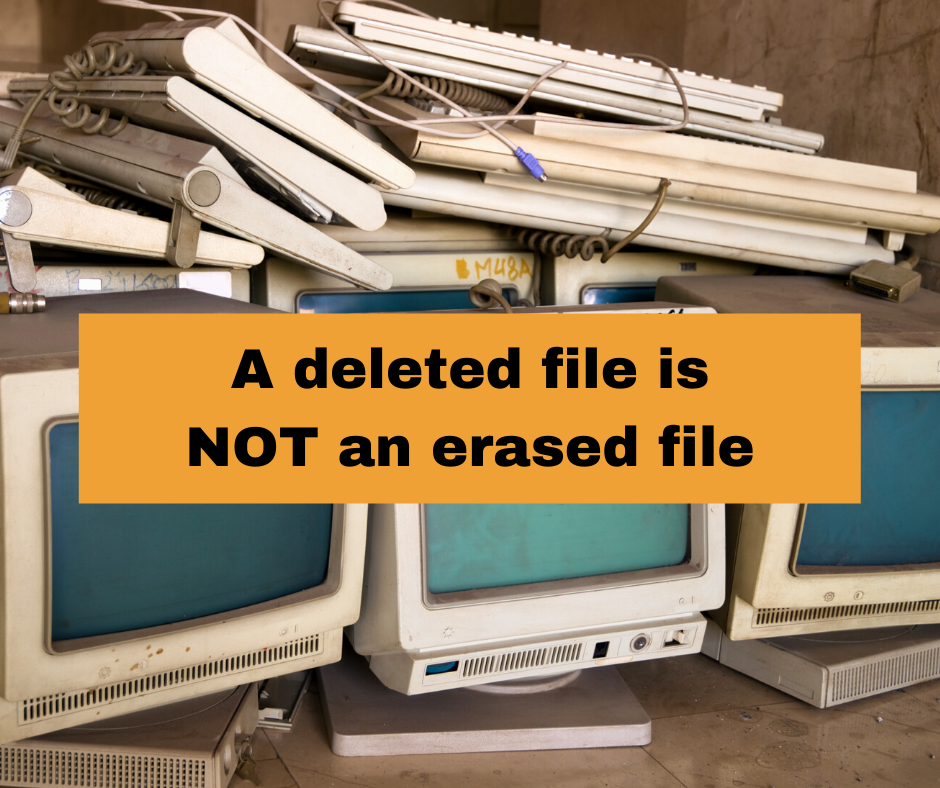 